河南财经政法大学2022年硕士研究生招生考试网络复试指南为了充分保障师生健康、减少人员流动和聚集，统筹考虑当前疫情防控形势、学校实际情况以及复试工作要求，经综合研判，学校决定2022年硕士研究生招生复试采取网络复试的方式进行。请参加复试考生按以下通知事项做好复试准备：一、提前熟悉复试要求考生参加复试前务必提前学习《国家教育考试违规处理办法》与《河南财经政法大学2022年网络远程复试考场规则》，签订《诚信复试承诺书》，保证对复试相关政策法规充分知情了解。网络远程复试环节主要为复试资料审核、网络远程笔试、网络专业测试（面试）、网络英语能力测试（含听力和口语）。网络远程复试考生应认真阅读报考学院复试办法及细则，了解复试环节安排及材料提交要求。二、软硬件安装与测试（一）硬件要求可以支撑“双机位”运行的硬件设备，即需要两部带摄像头的设备以及可进行通话的麦克风、音响、支架等设备，手机、平板、电脑、笔记本等均可。用于面试的一台设备从正面拍摄，用于监控面试环境的另一台设备从考生侧后方拍摄，设备摆放如下图所示：2.选择独立、封闭的空间，确保安静整洁，复试期间严禁他人进入考试独立空间。考生须提前准备答题纸（电子模板见附件3，考生自行打印）、空白演草纸、考试用笔等文具，使用前需向监考老师双面展示纸张或其他文具无任何标记。提前备好个人身份证、准考证，并置于桌面随时备查。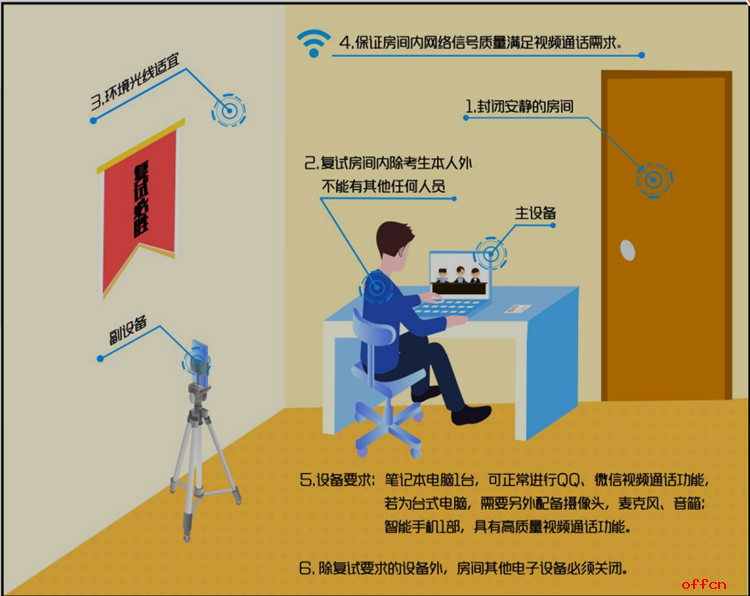 3.复试场所考生座位1.5米范围内不得存放任何书刊、报纸、资料、电子设备等；4.各学院复试办法中的其他硬件要求。（二）软件要求1.确保网络环境安全稳定，考生在参加复试前请确认考试场所的网络信号是否稳定，避免在考试过程中出现掉线、断线、信号不佳等情况；2.考生需提前下载腾讯会议软件（https://meeting.tencent.com/download-center.html），并提前使用两个手机号分别在电脑端、手机端注册腾讯会议账号。3.参加各学院组织的测试，确定可正常登录我校复试平台（http://49.122.0.149）。三、参加复试考生应按照学院通知要求提交相应材料进行网络远程资格审查，部分电子材料应根据学院要求在后期进行原件审核。未进行资格审查或资格审查未通过的考生一律不予录取，资格审查材料弄虚作假一经发现，取消录取资格。考生按照报考学院复试方案要求参加复试，须遵守《河南财经政法大学2022年研究生招生网络远程复试考场规则》（附件2）。